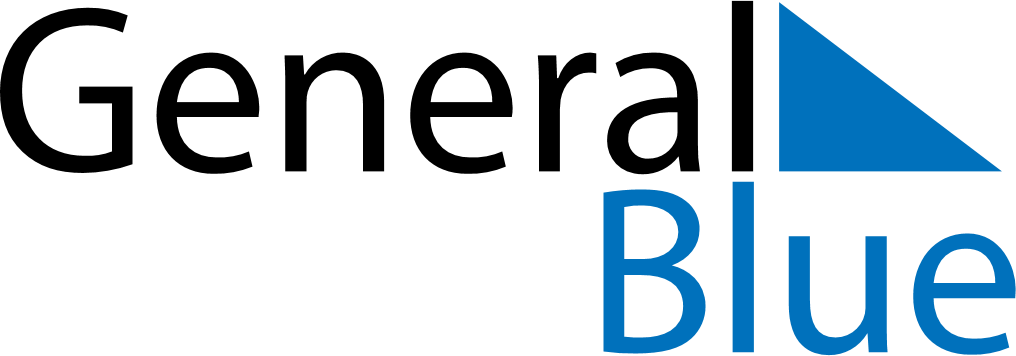 December 2018December 2018December 2018December 2018December 2018December 2018AnguillaAnguillaAnguillaAnguillaAnguillaAnguillaMondayTuesdayWednesdayThursdayFridaySaturdaySunday1234567891011121314151617181920212223National Heroes and Heroines Day24252627282930Christmas DayBoxing Day31NOTES